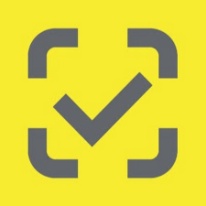 Мобильное приложение «Честный ЗНАК» поможет потребителюПриложение «Честный ЗНАК» - это бесплатный сканер маркировки штрих кодов, чеков, QR-кодов, кодов Data Matrix, который позволяет узнать всю правду о продукции. «Честный ЗНАК» - это лучшая проверка качества продуктов. Как работает приложение? Скачайте приложение на телефон. Приложение «Честный ЗНАК» доступно для скачивания в PlayMarket и AppStore для смартфонов на базе Android и iOS. После скачивания в приложении «Честный ЗНАК» необходимо зарегистрироваться и заполнить профиль. Авторизация для входа в систему происходит по номеру телефона. Паролем служит код, отправленный смс-сообщением.Важно!!! Приложением «Честный ЗНАК» можно пользоваться без авторизации. В этом случае пользователю будет доступно ограниченное количество функций.Откройте бесплатное приложение «Честный ЗНАК», наведите камеру смартфона на товар, чтобы распознать:Data Matrix код – позволяет узнать подлинность товара, подлежащего обязательной маркировке.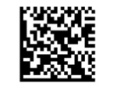 Обязательная маркировка действует в отношении следующих групп товаров:молочная продукция: сыры и мороженое.  С 01.09.2021 года – товары со сроком годности более 40 суток. С 01.12.2021 года – товары со сроком годности 40 суток и менее;упакованная вода: с 01.12.2021 года – минеральная вода;лекарства;табак;товары легкой промышленности;обувь;шубы;духи и туалетная вода;шины и покрышки;фотоаппараты и лампы-вспышки.Если код не найден на товаре, подлежащем обязательной маркировке, это означает, что товар продается с нарушением, о чем потребитель может сообщить прямо в приложении. Штриховой код – позволяет изучить информацию с этикетки. Штриховой код можно расшифровать на товарах, не подлежащих маркировке.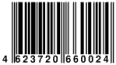  QR-код – позволяет сохранять чеки в истории покупок, чтобы вести учет расходов.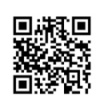    Знаки на упаковке – позволяют узнать о правилах использования товара, условиях его хранения и транспортировки, стандартах сертификации.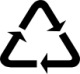 Сканируйте код товара и выбирайте только лучшее для своей семьи. Так вы сможете купить качественные продукты по лучшей цене и отличать оригинал от подделки. Теперь не нужно искать отзывы о продуктах, доверять рекламе и красивой упаковке. Приложение «Честный ЗНАК» - незаменимый помощник покупателя. Проверь свои покупки прямо сейчас!Администрация Усть-Абаканского района